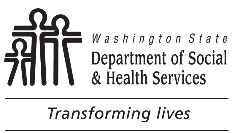 Social Service ReferralSocial Service ReferralSocial Service ReferralSocial Service ReferralSocial Service ReferralSocial Service ReferralSocial Service ReferralSocial Service ReferralDATE1.  Client Information1.  Client Information1.  Client Information1.  Client Information1.  Client Information1.  Client InformationCASE NAMECASE NAMETELEPHONE NUMBERCLIENT IDAPPLICATION DATELEP / PRIMARY LANGUAGEADDRESS	CITY	STATE	ZIP CODEADDRESS	CITY	STATE	ZIP CODEADDRESS	CITY	STATE	ZIP CODEADDRESS	CITY	STATE	ZIP CODEADDRESS	CITY	STATE	ZIP CODEADDRESS	CITY	STATE	ZIP CODE2.  Referral2.  Referral2.  Referral2.  Referral2.  Referral2.  Referral	ABD Disability / HEN Incapacity Determination		Pregnant Women Assistance (PWA) Case Management	Ongoing Additional Requirements		TANF Disability Assessment (TDA)	Refugee Cash Assistance (RCA)		TANF Time Limit Extension (TLE)	Aged		Teen Living Assessment (TLA)	Protective Payee			Other:       	ABD Disability / HEN Incapacity Determination		Pregnant Women Assistance (PWA) Case Management	Ongoing Additional Requirements		TANF Disability Assessment (TDA)	Refugee Cash Assistance (RCA)		TANF Time Limit Extension (TLE)	Aged		Teen Living Assessment (TLA)	Protective Payee			Other:       	ABD Disability / HEN Incapacity Determination		Pregnant Women Assistance (PWA) Case Management	Ongoing Additional Requirements		TANF Disability Assessment (TDA)	Refugee Cash Assistance (RCA)		TANF Time Limit Extension (TLE)	Aged		Teen Living Assessment (TLA)	Protective Payee			Other:       	ABD Disability / HEN Incapacity Determination		Pregnant Women Assistance (PWA) Case Management	Ongoing Additional Requirements		TANF Disability Assessment (TDA)	Refugee Cash Assistance (RCA)		TANF Time Limit Extension (TLE)	Aged		Teen Living Assessment (TLA)	Protective Payee			Other:       	ABD Disability / HEN Incapacity Determination		Pregnant Women Assistance (PWA) Case Management	Ongoing Additional Requirements		TANF Disability Assessment (TDA)	Refugee Cash Assistance (RCA)		TANF Time Limit Extension (TLE)	Aged		Teen Living Assessment (TLA)	Protective Payee			Other:       	ABD Disability / HEN Incapacity Determination		Pregnant Women Assistance (PWA) Case Management	Ongoing Additional Requirements		TANF Disability Assessment (TDA)	Refugee Cash Assistance (RCA)		TANF Time Limit Extension (TLE)	Aged		Teen Living Assessment (TLA)	Protective Payee			Other:       3.  Special Criteria3.  Special Criteria3.  Special Criteria3.  Special Criteria3.  Special Criteria3.  Special Criteria	SSI / SSDI Approved		Terminally ill		Active HEN Referral		Equal Access (EA)		Active ABD		Current DCS Support Order	Approved for HCS Long Term Care Services		NGMA	Approved for DDA Services		Urgent	Transitional Offender Assistance Program (TOAP)	SSI / SSDI Approved		Terminally ill		Active HEN Referral		Equal Access (EA)		Active ABD		Current DCS Support Order	Approved for HCS Long Term Care Services		NGMA	Approved for DDA Services		Urgent	Transitional Offender Assistance Program (TOAP)	SSI / SSDI Approved		Terminally ill		Active HEN Referral		Equal Access (EA)		Active ABD		Current DCS Support Order	Approved for HCS Long Term Care Services		NGMA	Approved for DDA Services		Urgent	Transitional Offender Assistance Program (TOAP)	SSI / SSDI Approved		Terminally ill		Active HEN Referral		Equal Access (EA)		Active ABD		Current DCS Support Order	Approved for HCS Long Term Care Services		NGMA	Approved for DDA Services		Urgent	Transitional Offender Assistance Program (TOAP)	SSI / SSDI Approved		Terminally ill		Active HEN Referral		Equal Access (EA)		Active ABD		Current DCS Support Order	Approved for HCS Long Term Care Services		NGMA	Approved for DDA Services		Urgent	Transitional Offender Assistance Program (TOAP)	SSI / SSDI Approved		Terminally ill		Active HEN Referral		Equal Access (EA)		Active ABD		Current DCS Support Order	Approved for HCS Long Term Care Services		NGMA	Approved for DDA Services		Urgent	Transitional Offender Assistance Program (TOAP)4.  Comments4.  Comments4.  Comments4.  Comments4.  Comments4.  Comments	Financially Eligible	Financially Eligible	Financially Eligible	Financially Eligible	Financially Eligible	Financially Eligible